INDICAÇÃO Nº 2274/2018Indica ao Poder Executivo Municipal a revitalização da sinalização de solo na Rua do Cloro, atrás do CIEP Padre Victório Freguglia no Jardim Pântano.Excelentíssimo Senhor Prefeito Municipal, Nos termos do Art. 108 do Regimento Interno desta Casa de Leis, dirijo-me a Vossa Excelência para sugerir, por intermédio do Setor competente, a revitalização da sinalização de solo na Rua do Cloro, atrás do CIEP Padre Victório Freguglia no Jardim Pântano, neste município.Justificativa:Conforme visita realizada, o trecho supramencionado necessita de revitalização na pintura da sinalização de solo. Tal ação se faz necessária, pois tornará o trânsito mais seguro, principalmente aos alunos, pois a faixa está localizada em frente a uma das entradas do CIEP Padre Victório Freguglia.Plenário “Dr. Tancredo Neves”, em 12 de março de 2018..CELSO LUCCATTI CARNEIRO“Celso da Bicicletaria”-vereador-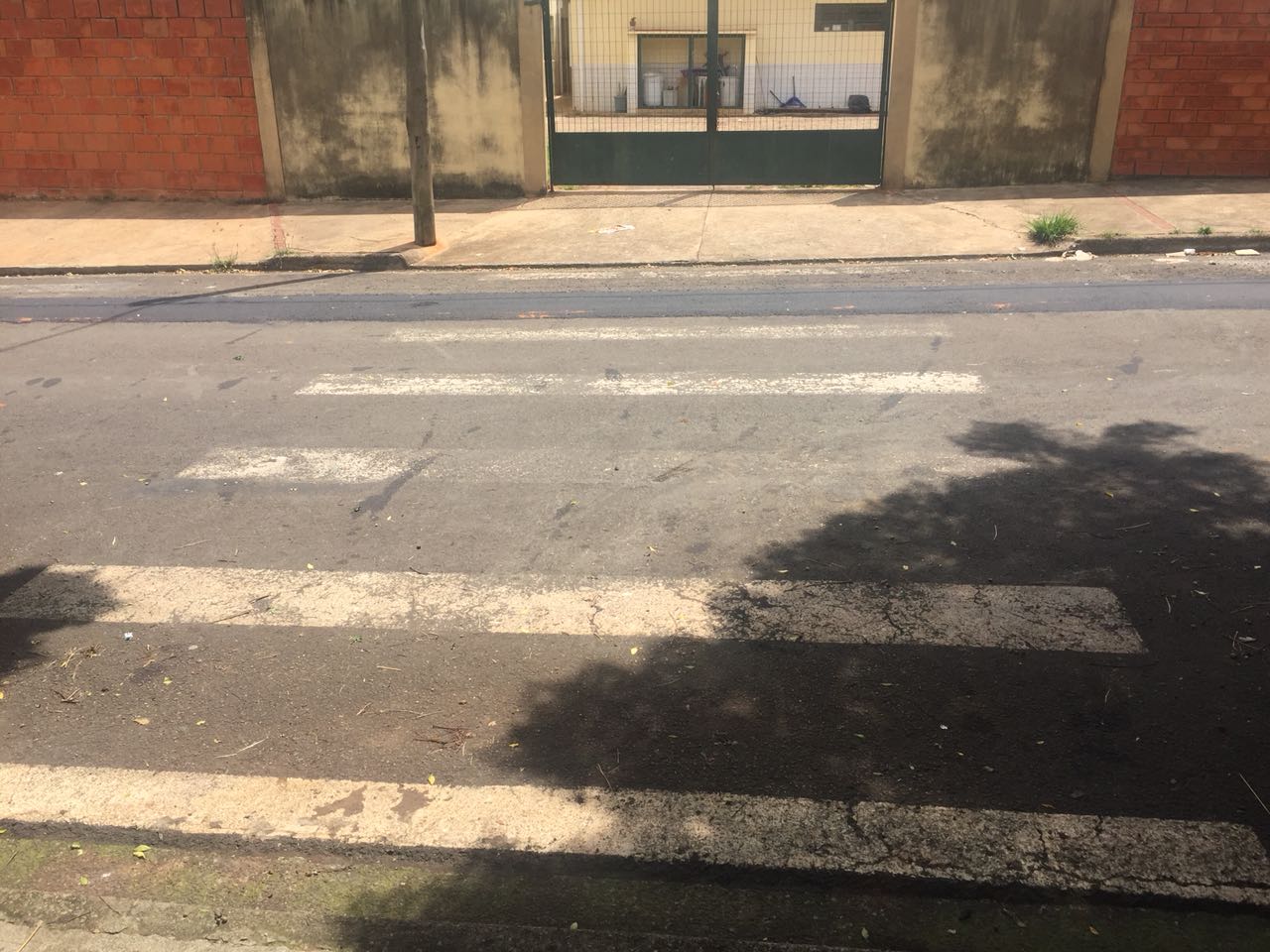 